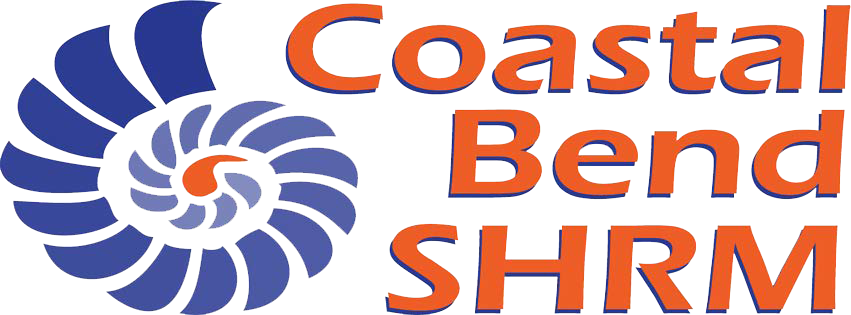 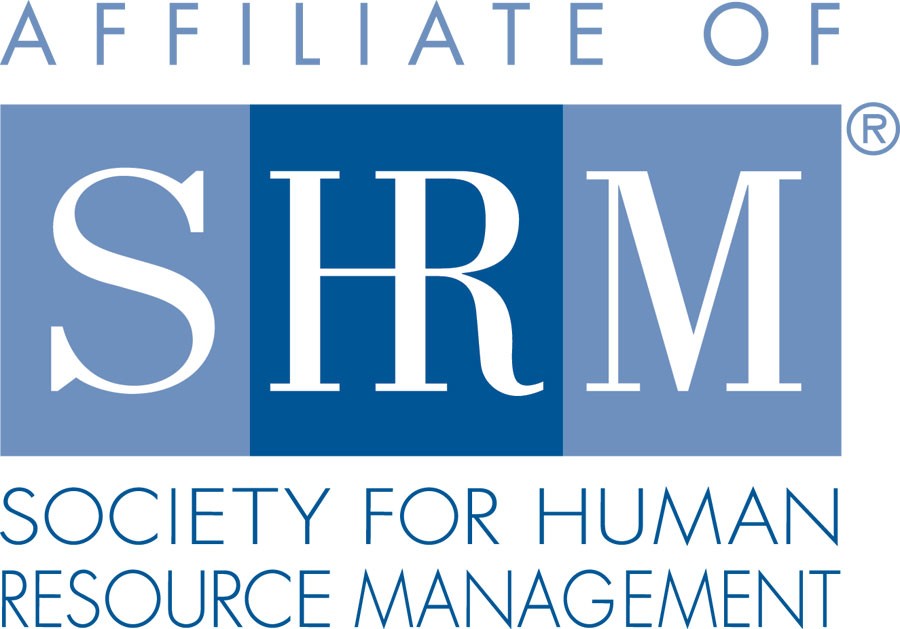 Del Mar College Workforce Readiness ScholarshipACADEMIC INFORMATIONHigh School or College presently attending or graduated from.GPA	Do you have a GED?Planned college major/certification/licensureAPPLICATION QUESTIONSPlease type your responses to the following questions on another sheet of paper and attach to the application. Please limit your responses to ½ page each. Incomplete applications will not be considered or returned to students for completion.What is your reason for choosing Del Mar College?What are your goals, interests, and hobbies?What are your activities outside of attending school? For example, organizations, positions held, involvement and community service?Are there any special circumstances you would like the committee to take into consideration when making their decision?PERSONAL RECOMMENDATIONSYou may attach up to three recommendations from unrelated persons who know you well. These people may include, but are not limited to a teacher, principal, counselor, pastor, employer or community leader.MAILING INSTRUCTIONSEmail or mail completed package to:Email Address:	CommunityOutreach@cbshrm.orgMailing Address:	Coastal Bend SHRM Attention: VP, Community OutreachP.O. Box 6927 Corpus Christi, TX 78466I authorize CBSHRM to review my qualifications for scholarships and to report their findings for eligibility as necessary to donors and other interested parties.Applicant Signature	Date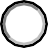 I have been awarded a merit based scholarship and/or financial aid from Del Mar College:o Yes	o No	Amount Awarded $ 	I have been awarded a merit based scholarship and/or financial aid from another source this school year?Yes 	NoIf so, by whom? 	Amount Awarded:  	NOTE: The receipt of another scholarship or financial does not disqualify you from receiving this scholarship.PLEASE PRINT IN INK OR TYPEDate of ApplicationPERSONAL INFORMATIONo Mr.	o Miss	o Mrs.Academic year applying forName – last, first, middleAddressCity	State	ZipPhone NumberE-mail AddressName of parents or guardiansI have applied to Del Mar College:YesNoI have been admitted to Del Mar CollegeI have applied for financial aid:YesYesNoNo